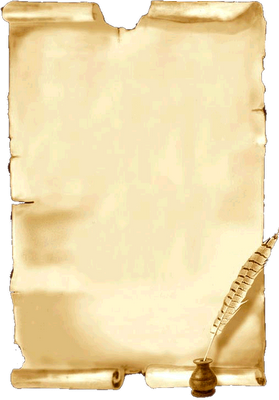 Document 1æ Qui est l’auteur de ce document ?L’auteur de ce document est æ Comment se nomme l’ouvrage dont il a été extrait ? Ce texte est extrait d’æQu’ont construit les fidèles après l’an mille ?Les fidèles ont construit desDocument 2æQue doivent faire les fils de Bernard d’Albret ?Les fils doivent faire 5 æQuel est le but d’un pèlerinage ?Le pèlerinage a un but Document 3æQue risquent ceux qui ne respectent pas les règles de l’Église ?Ils risquent l’æQuand ce document a-t-il été écrit ?Il a été écrit versDocument 4æComment se nomme le chef de l’Église ?Le chef de l’Église se nomme le æComment se nomme le clergé dont les membres vivent auprès des fidèles ?Il se nomme le clergé æComment se nomme le clergé dont les membres vivent à l’écart des fidèles ?Il se nomme le clergéDocument 5 æComment appelait-on les cathédrales au XIIe siècle ?On les appelait égliseOu 							à MarseilleæQuel personnage religieux officie dans la cathédrale ?C’est l’